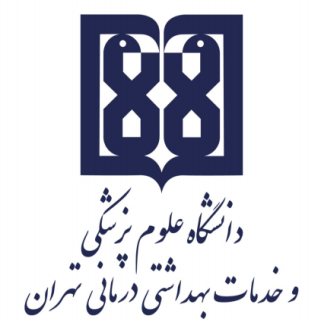 معاونت آموزشيمركز مطالعات و توسعه آموزش علوم پزشکیواحد برنامهریزی آموزشیچارچوب  طراحی«طرح دوره»اطلاعات درس:گروه آموزشی ارایه دهنده درس: گروه پرستاری داخلی-جراحی عنوان درس: پرستاری بزرگسالان سالمندان(1)- مبحث گوارش و ضمایمکد درس:	28نوع و تعداد واحد:  1.5 واحد تئورینام مسؤول درس: دکتر شهرزاد غیاثوندیانمدرس/ مدرسان:  دکتر شهرزاد غیاثوندیان- دکتر سحر خوش کشتپیشنیاز/ همزمان: تشریح- فیزیولوژی- بیوشیمی- میکروب شناسی- انگل شناسی- تغذیه و تغذیه درمانی- مفاهیم پایه پرستاریرشته و مقطع تحصیلی: کارشناسی پرستاریاطلاعات مسؤول درس:رتبه علمی: استاد رشته تخصصی: دکتری پرستاریمحل کار: دانشکده پرستاری و مامایی دانشگاه علوم پزشکی تهرانتلفن تماس: 61054131نشانی پست الکترونیک: shghiyas@tums.ac.irتوصیف کلی درس (انتظار میرود مسؤول درس ضمن ارائه توضیحاتی کلی، بخشهای مختلف محتوایی درس را در قالب یک یا دو بند، توصیف کند): در این درس دانشجو با اختلالات گوارش آشنا شده و مراقبت های پرستاری از بیمار مبتلا به اختلالات سیستم گوارشی  را می آموزد تا در محیط های کارآموزی به کار بندد. همچنین نحوه بر خورد و آموزش به بیمار و خانواده او جهت سازگاری با بیماری از پیشگیری تا نوتوانی را فرا می گیرد.  اهداف کلی/ محورهای توانمندی:    آشنایی دانشجو با نحوه مراقبت از بزرگسالان  و سالمندان مبتلا به اختلالات سیستم گوارش بر اساس فرايند پرستاری با تاكيد بر آموزش به بيمار و خانواده و فراهم سازی امکان تلفیق تجربیات قبلی، دانش پایه و دانش نظری در زمینه مراقبت های مربوط به اختلالات گوارشاهداف اختصاصی/ زیرمحورهای هر توانمندی:پس از پایان این درس از فراگیر انتظار مي رود قادر باشد:ساختمان و عملکرد ارگان های دستگاه گوارش را توصیف کند.	فرایند های شیمیایی و مکانیکی دستگاه گوارش را توضیح دهد.توانایی بررسی و شناخت از بیمار مبتلا به اختلالات گوارشی را به دست آورد.روش های بررسی سیستم گوارش را توضیح دهد. آمادگی های لازم و آموزش مناسب قبل و بعد از پروسیجرهای تشخیصی را توضیح دهد.	مراقبت پرستاری از بیماران دچار ضایعات لب، لثه، دندان، دهان و غدد بزاقی را توضیح دهد.عوارض جراحی گردن و نحوه مدیریت آن را توصیف کند.	مشکلات مری، تظاهرات بالینی و کنترل آن را توضیح دهد.از فرایند پرستاری به عنوان چهارچوبی برای مراقبت از بیمار دچار مشکلات مری استفاده نماید. علت، تظاهرات بالینی، و درمان گاستریت حاد، گاستریت مزمن، و زخم پپتیک را  مقایسه کند.تدابیر پرستاری بیمار دچار گاستریت را شرح دهد.درمان دارویی، تغذیه ای و جراحی بیمار دچار زخم پپتیک را توضیح دهد.از فرایند پرستاری به عنوان چهارچوبی برای مراقبت از بیمار دچار زخم پپتیک استفاده نماید.فرایند پرستاری را به عنوان چهارچوبی برای مراقبت از بیمار دچار سرطان معده و دوازدهه به کار برد.از فرایند پرستاری به عنوان چهارچوبی برای مراقبت از بیمار تحت جراحی معده به کار برد.نیازهای مراقبتی در منزل بیمار تحت جراحی معده را شناسایی نماید.اهداف و انواع لوله گذاری دستگاه گوارش را توضیح دهد.اهداف و موارد مصرف تغذیه وریدی را شناسایی کند.تدابیر پرستاری در بیماران دارای لوله بینی، معده و بینی- روده، گاستروستومی و ژژنوستومی را توضیح دهدفرایند پرستاری را به عنوان چهارچوبی برای مراقبت از بیمار دارای نوع خاص تغذیه به کار گیرد.آموزش های لازم در مورد بیمار دارای لوله گوارشی را تعیین نماید.اقدامات پرستاری در پیشگیری از عوارض تغذیه روده ای و وریدی را توضیح دهد.نیازهای یادگیری مراقبت سلامتی بیماران مبتلا به یبوست یا اسهال را تعیین کند.وضعیت های تشخیص آپاندیسیت را شناسایی کند.مراقبت های پرستاری از بیمار مبتلا به پریتونیت را بداندعفونت های انگلی دستگاه گوارش را برشماردآموزش های لازم به بیمار مبتلا به گاستروانتریت را لیست کند فرایند پرستاری را به عنوان چارچوبی برای مراقبت از بیماران مبتلا به دیورتیکولیت به کار بردبیماری کرون را با کولیت اولسراتیو با توجه به پاتوفیزیولوژی، تظاهرات، ارزشیابی بالینی، تشخیصی، طبی، جراحی و پرستاری مقایسه کندفرایند پرستاری را به عنوان چهارچوبی برای مراقبت از بیمار مبتلا به بیماری التهابی روده به کار گیرد	فرایند پرستاری را به عنوان چهارچوبی برای مراقبت از بیمار مبتلا به انسداد روده  به کار گیردآموزش های لازم به بیمار دارای کلستومی و ایلئوستومی به کار گیرد.	فرایند پرستاری را به عنوان چهارچوبی برای مراقبت از بیمار مبتلا به سرطان رکتوم به کار گیرد.	فرایند پرستاری را به عنوان چهارچوبی برای مراقبت از بیمار مبتلا به یک وضعیت آنورکتال به کار گیردانواع هرنی و مراقبت های بعد از جراحی آن ها را توضیح دهدتفاوت فیستول و فیشر را بداندآموزش های لازم به بیمار مبتلا به هموروئید را لیست کندمراقبت های پرستاری از بیمار مبتلا به بی اختیاری مدفوع را شرح دهد آموزش های لازم به بیمار بعد از جراحی کیست پایلونیدال را لیست کندساختمان و عملکرد کبد، کیسه صفرا و پانکراس را توصیف کند.	روش های بررسی اختلالات کبد، کیسه صفرا و پانکراس را توضیح دهدآمادگی های لازم و آموزش مناسب قبل و بعد از پروسیجرهای تشخیصی مربوط به کبد را توضیح دهد.پاتوفیزیولوژی،علایم ، پیشگیری، اقدامات درمانی و مراقبتی مبتنی بر فرآیند پرستاری در انواع هپاتیت را شرح دهدآبسه های کبدی را شرح دهدانواع زردی را تمیز دهد سیروزکبدی را با ذکر پاتوفیزیولوژی، یافته های بالینی، بررسی و یافته های تشخیصی و تدابیر درمانی مربوط به آن توضیح دهد فرایند پرستاری را به عنوان چهارچوبی برای مراقبت از بیمار مبتلا به سیروز کبدی به کار گیرد آنسفالو پاتی کبد را با ذکر پاتوفیزیولوژی، یافته های بالینی، بررسی و یافته های تشخیصی و تدابیر درمانی مربوط به آن توضیح دهد فرایند پرستاری را به عنوان چهارچوبی برای مراقبت از بیمار مبتلا به آنسفالوپاتی کبدی به کار گیردنارسایی کبد را با ذکر پاتوفیزیولوژی، یافته های بالینی، بررسی و یافته های تشخیصی و تدابیر درمانی مربوط به آن توضیح دهد فرایند پرستاری را به عنوان چهارچوبی برای مراقبت از بیمار مبتلا به نارسایی کبدی به کار گیردتومورهای بدخیم اولیه کبد را بطور مختصر شرح دهد کبد را بعنوان یکی از مکانهای شایع متاستاز سایر بدخیمهای دستگاه گوراش و سایر ارگانها دانسته و روش تشخیص متاستاز کبدی را بطور بداندتدابیر پرستاری قبل و بعد از پیوند کبد را برشماردبیماری آمیلوئیدوزیس را تعریف کندعلایم بالینی بیماری ویلسون در سیستم های درگیر را تمیز دهدعلل ایجاد کننده، پاتوفیزیولوژی و تظاهرات بالینی در کله سیستیت حاد و مزمن را توضیح دهد  اقدامات درمانی، مراقبتی و آموزشی در کله سیستیت حاد و مزمن را توضیح دهد عوامل خطر در سنگ کیسه صفرا را لیست نماید  پاتوفیزیولوژی و تظاهرات بالینی در سنگ کیسه صفرا را شرح دهد  اقدامات درمانی، مراقبتی و آموزشی در سنگ کیسه صفرا را توضیح دهد پانکراتیت را شرح داده و انواع آن را نام ببرد علل ایجاد کننده، پاتوفیزیولوژی و تظاهرات بالینی در پانکراتیت حاد و مزمن را شرح دهد  اقدامات درمانی، مراقبتی و آموزشی در پانکراتیت حاد و مزمن را توضیح دهد عوامل مؤثر در سرطان پانکراس را بیان نماید .پاتوفیزیولوژی و تظاهرات بالینی در سرطان پانکراس را شرح دهد  اقدامات درمانی، مراقبتی و آموزشی در سرطان پانکراس را توضیح دهد رویکرد آموزشی: روشهای یاددهی- یادگیری با عنایت به رویکرد آموزشی انتخاب شده:رویکرد مجازی کلاس وارونه 	 یادگیری مبتنی بر بازی دیجیتال یادگیری مبتنی بر محتوای الکترونیکی تعاملی یادگیری مبتنی بر حل مسئله (PBL) 	 یادگیری اکتشافی هدایت شده 	 یادگیری مبتنی بر سناریوی متنی 	 یادگیری مبتنی بر مباحثه در فروم 	سایر موارد (لطفاً نام ببرید) -------رویکرد حضوری سخنرانی تعاملی (پرسش و پاسخ، کوئیز، بحث گروهی و ...) 	 بحث در گروههای کوچک 	 ایفای نقش 	 یادگیری اکتشافی هدایت شده 	 یادگیری مبتنی بر تیم (TBL) 	 یادگیری مبتنی بر حل مسئله (PBL) 	 یادگیری مبتنی بر سناریو 		 استفاده از دانشجویان در تدریس (تدریس توسط همتایان) 	 یادگیری مبتنی بر بازی سایر موارد (لطفاً نام ببرید) -------رویکرد ترکیبیترکیبی از روشهای زیرمجموعه رویکردهای آموزشی مجازی و حضوری، به کار میرود.تقویم درس:وظایف و انتظارات از دانشجو:مطالعه منابع معرفی شده و مشارکت فعال در برنامههای کلاسشرکت فعال در پرسش و پاسخ های کلاسیشرکت در امتحان میان ترم و پایان ترماستفاده از سامانه کمک اموزشی نوید و دریافت و استفاده از فایلهای بارگذاری شده هر جلسه از کلاسروش ارزیابی دانشجو (پیوست): نوع ارزیابی (تکوینی/تراکمی): ارزشیابی به صورت تکوینی و  تراکمی مطابق با جدول زیر صورت می گیرد                                                    روش ارزیابی همراه با تعیین سهم هر روش در نمره نهایی دانشجو (با لحاظ کردن سهم رعایت آیین نامه ابلاغی پوشش حرفه ای):بلوپرینت طراحی آزمون:منبع اصلی درس:  کتاب برونر و سودارث Cheever, K.H.  Hinkel, K.H. Brunner and Suddarth's Text book of Medical Surgical Nursing. (last ed.). Philadelphia: Lippincott Williams and WilkinsBlack , H.M. Hawks, J.H. & Keen, A.M; Medical  Surgical Nursing: Clinical Management for Positive Outcomes. (last ed.). St Louis, MO: SaundersPhipps, W.J. Sands, J.K. Marek, J.F . Medical - Surgical Nursing. (last ed.). Philadelphia : Mosby Inc هینکل، جانیس. ال. چیویر اچ کری. پرستاري داخلی- جراحی برونر و سودارث (گوارش). (1401).(ترجمه:مریم عالیخانی). تهران: نشر جامعه نگر. ( تاريخ اولين انتشار اثر 2022).  هینکل، جانیس. ال. چیویر اچ کری. پرستاری داخلی و جراحی برونر و سودارث (گوارش). (1401).(ترجمه: ناهید دهقان نیری). تهران: نشر اندیشه رفیع. (تاريخ اولين انتشار اثر 2022).  منابع اضافی: ب) محتوای الکترونیکی: نرم افزار گوارش ج) منابع برای مطالعه بیشتر   شامل: نشریههای تخصصی، مقالهها و نشانی وبسایتهای مرتبط میباشد.https://www.uptodate.com/                                                                                    Up to Date مجازی  حضوری ترکیبینام مدرس/ مدرسانفعالیتهای یادگیری/ تکالیف دانشجو روش تدریسعنوان مبحثجلسهدکتر غیاثوندیانپیش مطالعه،  شرکت  در پرسش و پاسخ کلاسی، انجام تکالیف       سخنرانی، استفاده از پاور پوینت ،  استفاده از فیلم های آموزشی معرفی درس و انتظارات / مروری بر آناتومی و فیزیولوژی دستگاه گوارش1دکتر غیاثوندیانآزمون تستي ، شرکت  در پرسش و پاسخ کلاسی، انجام تکالیف       سخنرانی، استفاده از پاور پوینت ،  استفاده از فیلم های آموزشیمعاینه فیزیکی و ارزیابی تشخیصی دستگاه گوارش2دکتر غیاثوندیانآزمون تستي ، شرکت  در پرسش و پاسخ کلاسی، انجام تکالیف       سخنرانی، استفاده از پاور پوینت ،  استفاده از فیلم های آموزشیتغذیه، سوء تغذیه و روش های تغذیه3دکتر غیاثوندیانآزمون تستي ، شرکت  در پرسش و پاسخ کلاسی، انجام تکالیف       سخنرانی، استفاده از پاور پوینت ،  استفاده از فیلم های آموزشیاختلالات دهان، دندان، غدد بزاقی و مری4دکتر غیاثوندیانآزمون تستي ، شرکت  در پرسش و پاسخ کلاسی، انجام تکالیف       سخنرانی، استفاده از پاور پوینت ،  استفاده از فیلم های آموزشیاختلالات معده و اثنی عشرگاستریتزخم معدهGIBسرطان معده5دکتر غیاثوندیانآزمون تستي ، شرکت  در پرسش و پاسخ کلاسی، انجام تکالیف       سخنرانی، استفاده از پاور پوینت ،  استفاده از فیلم های آموزشیاختلالات التهابی روده حاد و مزمنآپاندیسیتپریتونیتگاستروانتریتعفونت های انگلیکرونکولیت اولسروز6دکتر غیاثوندیانآزمون تستي ، شرکت  در پرسش و پاسخ کلاسی، انجام تکالیف       سخنرانی، استفاده از پاور پوینت ،  استفاده از فیلم های آموزشیاختلالات روده و رکتومانسداد روده کوچک و بزرگفتقدیورتیکولترومای رودهسرطان کلورکتال و آنورکتالمراقبت از بیمار با کولوستومی و ایلئوستومی7دکتر غیاثوندیانآزمون تستي ، شرکت  در پرسش و پاسخ کلاسی، انجام تکالیف       سخنرانی، استفاده از پاور پوینت ،  استفاده از فیلم های آموزشیاختلالات دفع آنورکتالهموروئیدکیست پیلونیدالفیستول و شقاق مقعدآبسه رکتوماسهال، یبوست و بی اختیاری مدفوع8دکتر خوش کشتمروری بر آناتومی و فیزیولوژی کبد و کیسه صفرامعاینه فیزیکی و ارزیابی تشخیصی کبد و کیسه صفراعلایم بیماری های کبدزردیآسیتواریس مریهپاتیتآبسه کبد9دکتر خوش کشتآزمون تستي ، شرکت  در پرسش و پاسخ کلاسی، انجام تکالیف       سخنرانی، استفاده از پاور پوینت ،  استفاده از فیلم های آموزشیاختلالات کبدی و مراقبت های پرستاریسیروزآنسفالوپاتی کبدینارسایی کبدپیوند کبدبیماری ویلسونآمیلوئیدوزیس10دکتر خوش کشتآزمون تستي ، شرکت  در پرسش و پاسخ کلاسی، انجام تکالیف       سخنرانی، استفاده از پاور پوینت ،  استفاده از فیلم های آموزشیاختلالات کیسه صفراکوله سیستیتکوله للیتیازیسکوله سیستکتومیسرطان کیسه صفرا11دکتر خوش کشتآزمون تستي ، شرکت  در پرسش و پاسخ کلاسی، انجام تکالیف       سخنرانی، استفاده از پاور پوینت ،  استفاده از فیلم های آموزشیمروری بر آناتومی و فیزیولوژی پانکراساختلالات پانکراسپانکراتیت حاد و مزمنسرطان پانکراس12نمره از 20روش ارزشیابیمورد ارزشیابیشمارهتا 1 نمرهتکوینیپرسش و پاسخ کلاسی16تراکمیامتحان میان ترم 212تراکمیامتحان پایان ترم31--رعایت  آیین نامه رفتار  و پوشش حرفه ای4ردیفاهداف و محتوای آموزشینوع سوالتعداد سوالزمان هر سوالمروری بر آناتومی و فیزیولوژی دستگاه گوارشMCQ41معاینه فیزیکی و ارزیابی تشخیصی دستگاه گوارشMCQ41تغذیه، سوء تغذیه و روش های تغذیهMCQ51اختلالات دهان، دندان، غدد بزاقی و مریMCQ91اختلالات معده و اثنی عشرMCQ81جمعمیان ترم3030اختلالات التهابی روده حاد و مزمنMCQ81اختلالات روده و رکتومMCQ41اختلالات دفع آنورکتالMCQ41مروری بر آناتومی و فیزیولوژی کبد و کیسه صفراMCQ31اختلالات کبدی و مراقبت های پرستاریMCQ71اختلالات کیسه صفراMCQ51مروری بر آناتومی و فیزیولوژی و اختلالات پانکراسMCQ51جمع -پایان ترم3636